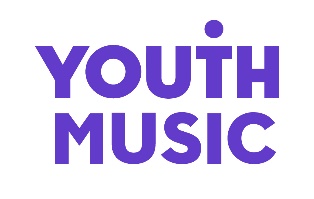 Youth Music Catalyser Fund Sample Expression of Interest This is a sample Catalyser Fund Expression of Interest form. You can use this document to draft your answers offline, but your Expression of Interest form must be submitted using the online form via our Online  If you need any support with submitting an application online through our Grants Portal, please read the information about Access Support on page four.Table of ContentsPage 3 Introduction
Page 5 Your organisation
Page 9 Programme details
Page 11 Your Catalyser proposal
Page 13 Budget
Page 14 Monitoring
Page 15 Diversity monitoring
Page 17 Declaration and data protectionIntroduction What you need to doEnsure you have read the Catalyser Fund guidance before starting your application.Work through all the questions in this form and complete the questions. You will not be able to submit the form until it is fully completed.Online Grants Portal user tipsQuestions with a red dot (on the grants portal) are mandatory.Where available – click on the help button for more information and guidance.Some questions have a maximum word limit (shown in the question title). You will be unable to submit the form unless you keep within the word limit.The form does not need to be completed in one session. Bookmark the log-in page of the grants application system. It is advisable to ‘save and close’ the form at regular intervals to avoid data loss.You can move between pages using the ‘Next’ or ‘Previous’ buttons or using the menu on the left-hand side.As soon as a page is complete with no errors, the left-hand navigation menu will show a green tick.Once all pages are fully complete, head to the ‘Validation summary’ page where you can submit the form.Experiencing problems?Unable to submit the form – click on the ‘Validation summary’ page to find out which sections of the form are incomplete.Other problems – drop us a line by emailing grants@youthmusic.org.ukor phoning 020 7902 1060.Application deadlinesApplication deadlines are available on the Youth Music Network. Deadlines are always 5.00pm.If your application is submitted after the deadline, then it will be considered ineligible.Access supportYouth Music is committed to offering a clear and accessible grant-making process that is open to everyone.We are aware that our application system may be inaccessible to some people. It does not currently meet Web Accessibility Guidelines. It is not optimised for use with accessible technologies such as screen readers.We are working hard to remove barriers to make our application processes more accessible. If you have difficulty making an application, please contact us to discuss how we can help. You can call the team on 020 7902 1060 or email us on grants@youthmusic.org.uk.If you identify as Disabled and need further support to make an application to Youth Music, you can apply to our Access Fund. This provides funding to cover any additional access costs that might be required for you to make an application to one of Youth Music's main grant funds.Youth Music does not assess areas such as spelling or grammar, the layout of your answers, the production quality of any documents/videos you attach or link to or use of standard English. Discussing your applicationIf you have questions or would like to discuss an application before submitting it, please contact our Grants & Learning team by email at grants@youthmusic.org.uk or phone us on 020 7902 1060.Your organisationOrganisation name
Organisation legal name
Address Line 1 
Address Line 2
Address Line 3
Town or City
Postcode 
Telephone No.  
Website addressSocial media (max 50 words)Please share up to two of your organisation’s most relevant social media channels with us, using the following format. We will only look at the first two channels you provide, so please don’t give us more. Twitter: @youthmusic
Facebook: @youthmusicuk
Where did you find out about Youth Music funding? 
Please tell us where you heard about or saw Youth Music funding advertised. Please select all that apply. Youth Music websiteYouth Music newsletterTwitterInstagramFacebookLinkedInOther social media channelNews publication (online, in print, radio or TV)Word of mouth – current or previous Youth Music staff memberWord of mouth – current or previous Youth Music grantholderOther (please specify)
Primary organisation typeWhat type of organisation are you? Please select from the list.Charitable Incorporated OrganisationCommunity Interest Company (CIC)Company Ltd by GuaranteeCompany Ltd by SharesEducation: AcademyEducation: Children's CentreEducation: Further Education CollegeEducation: NurseryEducation: Pupil Referral UnitEducation: SchoolEducation: UniversityLocal AuthorityMusic Education Hub LeadMusic ServiceRegistered CharityVoluntary or Community OrganisationOther (please specify)If you are a Voluntary or Community Organisation, please upload your ConstitutionIf you are a Voluntary or Community Organisation, please upload your ConstitutionYou can upload *.doc, *.docx, *.pdf, *.jpg, *.jpeg, *.png, or *.tiff. Maximum size is 30MB.Do you have a Secondary organisation type?If yes, please choose your Secondary organisation type.Charitable Incorporated OrganisationCommunity Interest Company (CIC)Company Ltd by GuaranteeCompany Ltd by SharesEducation: AcademyEducation: Children's CentreEducation: Further Education CollegeEducation: NurseryEducation: Pupil Referral UnitEducation: SchoolEducation: UniversityLocal authorityMusic Education Hub LeadMusic ServiceRegistered CharityVoluntary or Community OrganisationOther (please specify)Charity number
If applicable Company numberIf applicable When was the organisation set up?This should be the date that you were legally constituted. You must be legally constituted for at least a year before you submit your EOI form. Organisation turnoverPlease enter your total income for the last financial year. Do not use the '£' sign, enter the amount in this format: 5000Organisation locationLocal Authority Area in which your organisation is based. You can select from a drop-down list.Details about your primary contact This is the information Youth Music will use to correspond with you about your application. If it is incorrect, please go to ‘Manage My Details’ and update. If you want to submit your application under a different contact name or email address, then you should create a new portal account and start your application using this new account. Forename (s)SurnameEmail AddressTelephone number  Programme detailsProgramme titlePlease tell us the title of the programme you intend to deliver. Please provide a concise description of the work you intend to deliver. (max 50 words)This information is not assessed. It’s for our database, so we know what your proposal is about when we access your organisation’s record. What is your start date? Tell us when you would like your programme to start. You must start within three months of being notified of our decision. How long would you like the grant to last for? This must be between 24 and 48 months. Please note that your programme duration should include any planning and set-up time and the time it will take you to complete all programme activities and report to Youth Music. Please select the geographical areas in which you’ll be working while the grant is active. Please select the geographical areas and/or regions and the approximate percentage of your total work that takes place there. The total percentage must total 100% exactly. It is fine to enter an estimate. How many children and young people do you expect to be core participants? Core participants are participants who you anticipate will attend activities for a sustained period over at least three sessions. Age range of intended participants? Please select all that apply. 0-56-1112-1516-1819-25Adults WorkforceWhich barriers to making music are face by the children and young people you intend to work with? Please select all that apply. Asylum seekerAttends Pupil Referral UnitEconomic deprivationEnglish as an additional languageExcluded from schoolHomelessIll healthLGBTQ+Looked afterMental ill healthNot in Education, Employment or Training (NEET)Physically disabledRefugeeRurally isolatedSensory impairedSpecial Educational NeedsTraveller/RomanyYoung carerYoung offender/At risk of offendingOther (please specify)
Your Catalyser proposal How did you or how will you co-design this programme with children and young people? (max 500 words)Tell us about your co-design process and/or your plans to co-design. 
Tell us how children and young people will be able to continue to shape the programme as it is delivered. If you were unable to co-design with children and young people – tell us how you will ensure that this programme is a match for their wants and needs. What will you do with a Catalyser Fund grant? (max 700 words)Please give us an overview of your programme. This should outline key activity strands for example: delivery with children and young people, workforce training activities, activities relating to organisational or sector development. Tell us why you are best placed to deliver this programme? (max 500 words)Tell us about the skills and experience of your organisation and workforce. Tell us about the partner organisation you will be working with. If you have previously held any Youth Music grants, you do not need to tell us about the content of these grants, as we can review them on our database, but you should highlight how the learning from these grants has informed this programme. Please provide up to two pieces of content to demonstrate the skills and experience of your organisation. These could be online reports, social media outputs, videos, press coverage or content produced by children and young people. You can provide these as links or attachments. Youth Music will be using these to get a sense of the track record and experience of your organisation. We will only have time to review each link/attachment briefly so consider this when choosing what to send us. We will only look at the first two pieces of content you provide, so please don’t give us more.If you are uploading a file, click on the 'Add Document' button to select and upload your file. 
If you attach a file, eligible formats are *.doc, *.docx, *.ppt, *.pptx, *.key and *.pdf. Maximum size is 30MB.
Alternatively, you can provide us with a link. This can be a public or private link. Budget How much money are you requesting from Youth Music? 
This is the total grant amount you are requesting from Youth Music. 
Youth Music Catalyser Fund offers grants of between £30,001 and £300,000. Are you requesting £200,001 or more from Youth Music? 
Yes – please ensure:Your annual request amount is no more than £100,000 per annum. Your annual request is no more than double your annual turnover. No – no further information required. MonitoringThis information is not used to assess your application. Did you require any access support to complete this application? We monitor this information to ensure we are providing an accessible process, and to identify where we can make improvements. Access support can include a variety of things including support from an access worker or other colleagues, using assistive technology such as screenreaders or speech recognition software or working with a BSL interpreter.  
If yes – please provide further details of what this involved and anything you would like Youth Music to be aware of (max 200 words)
Diversity monitoring Organisational leadershipAs part of our equality, diversity, and inclusion ambitions we use this data to track applications and success rates of diverse-led organisations. It can also inform our decision-making. If you do not currently collect this data then tick ‘Not specified’. If we ever make diversity monitoring data public, it would always be grouped, and never attributed to your organisation.

Are 51 per cent or more of your senior management team and board made up of people who are/define as female?
Are 51 per cent or more of your senior management team and board made up of people who are/define as non-binary?
Are 51 per cent or more of your senior management team and board made up of people who are/define as LGBTQ+?
Are 51 per cent or more of your senior management team and board made up of people who areaged between 18 and 25?Are 51 per cent or more of your senior management team and board made up of people who are/define as being from a working class background?There are a number of ways you could define working class. We think that the definition used in the ‘Panic!’ research is the easiest to understand and most relevant for our industry. Although if you define it in a different way, that’s fine.The ‘Panic!’ research defines “working class social origins” as the group of people that have “grown up in a household where the main income earner worked in a semi-routine or routine manual job or was long term unemployed.”  You can read the ‘Panic!’ research here. 
Are 51 per cent or more of your senior management team and board made up of people who are/define as being from the Global Majority (term updated from Black, Asian, and Minority Ethnic)? By Global Majority we mean people who are Black, African, Asian, Brown, dual-heritage, indigenous to the global south, and or, have been racialised as 'ethnic minorities'. Globally these groups currently represent approximately eighty per cent (80%) of the world's population, making them the global majority now. Read more about the origins of this term here.
Are 51 per cent or more of your senior management team and board made up of people who are/define as d/Deaf or Disabled (term updated from Disabled)?We use the term ‘disabled’ in line with the social model of disability, which states that people are disabled by barriers in society, not by their impairment or difference. Barriers can be physical, like a building not having a lift. They can also be caused by people’s attitudes to difference, for example if they assume disabled people can’t do certain things. The social model helps us recognise barriers that make life harder for disabled people, and puts responsibility on people to remove those barriers. Read more about the social model here. Are 51 per cent or more of your senior management team and board made up of people who are/define as neurodivergent?
Are 51 per cent or more of your senior management team and board made up of people who identify across any of the above characteristics?  
Read more on how and why we updated these terms.Does your organisation self-define as having a diverse leadership team?Yes, based on the characteristics above Yes, for other reasons – please outline why (max 50 words) No  Not specified Declaration and data protectionThese statements must be agreed to before you can submit your application. Please check the boxes to confirm you agree to all of the statements. 1. You (the main contact named in this application form) are authorised to apply for a grant from Youth Music on behalf of your organisation.2. You understand that if you make any seriously misleading statements (whether deliberate or accidental) at any stage during the application process, or knowingly withhold any information, this could make your application invalid, and you could be liable to repay any funds to Youth Music.3. You have read the Catalyser Fund guidance and can confirm that your organisation is eligible to apply to this Fund.4. Your organisation has the legal power to set up and deliver the work described in the application form.5. You understand and accept Youth Music's obligations under the Data Protection and Freedom of Information Acts as set out on the Youth Music Network. 6. You will take all necessary and reasonable steps to provide a safe and secure place for the children and/or young people who will take part in your programme. 7. There is a designated person with responsibility for the safeguarding of children and young people.8. You hereby confirm that the activities covered by your budget are not already covered by other revenue funding. 9. You are aware that Youth Music will use any personal information provided in this application (including the contacts) to consider the application and, if successful, administer and monitor the grant, and in accordance with its ‘Grantholder and Applicant Privacy Notice’.NamePosition in organisationDate of submission